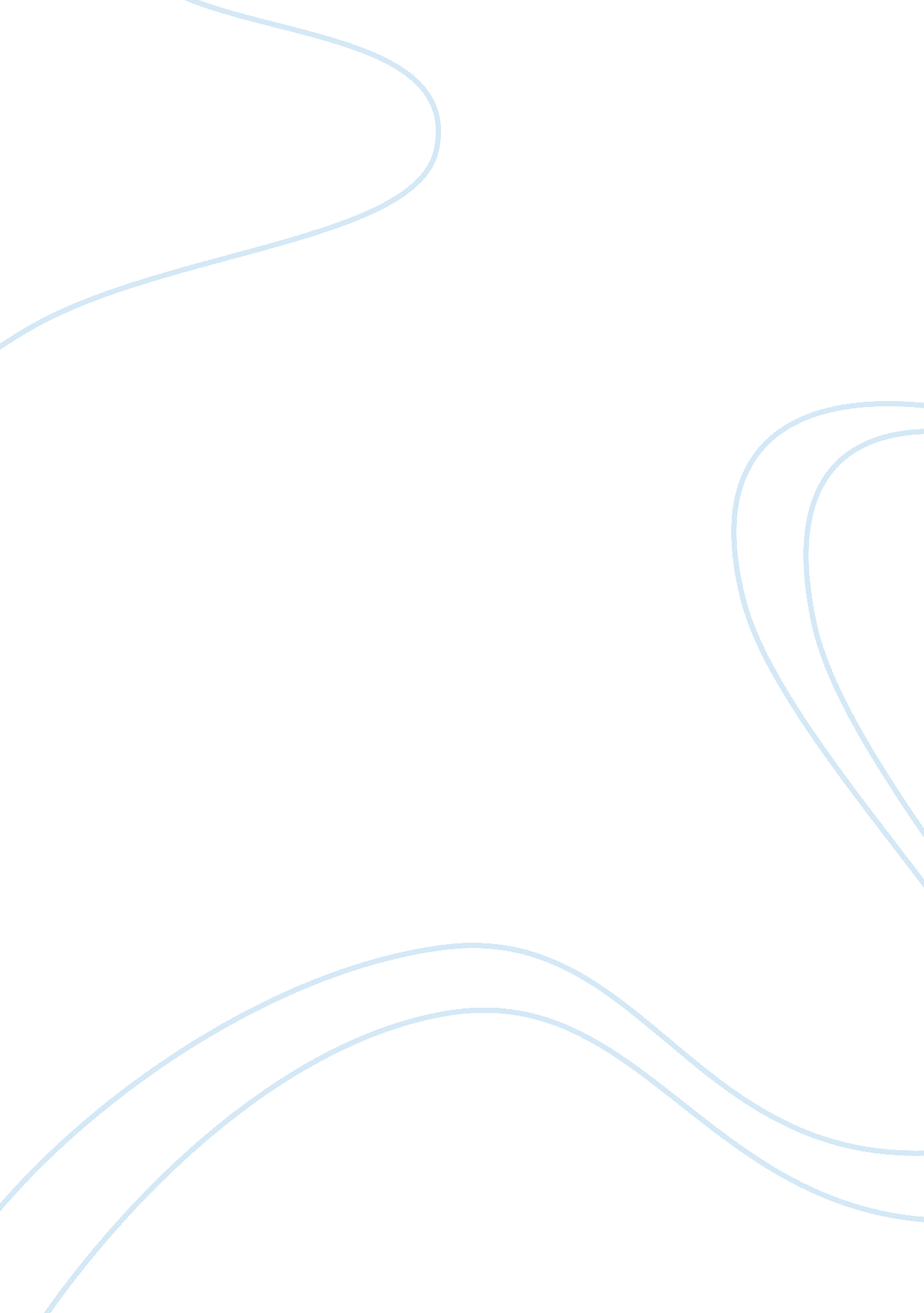 The faith club book theology religion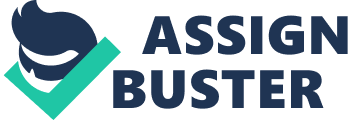 Contents Challenge in peace maintaining among the Abrahamic Traditions The religion nine book is a groundbreaking book trade with Americans, who have the purpose of seeking common regard and religion. The religion nine describes a narrative of three adult females, their three different faiths, and their personal pressing demand to understand each other. It all started when a Muslim American adult female made friendship other two adult females, one Christian and the other a Judaic. From this minute, they concluded that they need to educate their kids about spiritual values severally. Among them, no one of all time knew that their frequent meeting would stop supplying a life altering solutions and aid to do bonds that would later change their faith struggles everlastingly, with fright, bias and choler. The religion nine makes the readers able to assail the tough issues about their several religions- as it is personal, powerful and compelling. The book is seasonably, open uping, and profoundly thoughtful ; it is besides full of hope. Message from this nine will go on vibrating with people of all religion. Interfaith duologue refers to the constructive, concerted and the positive interaction among people of different issues in spiritual traditions, which is religions and humanistic beliefs or religious affairs, at single and the institutional degrees. The major purpose of the duologue is to advance understanding among different faiths and besides increase the credence of others, instead than synthesising the new beliefs. All over the universe there exists local, the regional, national, and eventually the international interfaith enterprises, most of them are informally or officially linked and representing of a larger web or Federals. This interfaith are really important in advancing peace among the assorted faiths in the universe ; this can non be achieved without these enterprises being given a greater consideration in the countries where they belong. The adult females ; Idliby, a Palestinian American based Muslim, Oliver an Episcopalian ab initio brought up as a Catholic and Warner who was a Judaic female parent. They decided to come up foremost with their personal spiritual differences, this was to assist them understand their single beliefs in those faiths where they could establish their statements from and stop up with an amicable decision on these spiritual traditions. To get down with Oliver made Warner really angry when she brought, the description on how the crucifixion of Jesus took topographic point in the so yearss. She made the narrative seem like it was the Jewish who crucified Jesus, this truly intensified the choler in Warner. Warner concluded that Oliver really intended to victimise her on this affair harmonizing to her gustatory sensation. In their usual treatment Oliver and Warner have tended to estrange Idliby, on the issue of have oning a head covering among the Muslim community. Sincerely Idliby seemed to experience this same sentiment happen in larger Muslim community, she concludes that, & A ; acirc ; ˆA? I have been unable to happen a mosque that is reflecting my trait of non-veil erosion in religious Islam traditions. Idliby is vehemently supporting her Palestinian cause, she believes that Muslim is the perfect faith and her friends ought to endorse her on this, and allow them learn their immature 1s the Muslim traditions. Most of their difference in spiritual traditions makes Oliver to acquire confused of the world between religion and the virtuousness of uncertainty. Warner gets confused to accept that God exist, she makes great battles in this context, her being a Muslim, she believed in different facet of spiritual traditions unlike the other two of her friends. The three adult females are realized to come into a consensus on their spiritual traditions differences. They have managed to accept most of these differences and they are ready to work together irrespective of these. Everybody has tended to accept the world of their spiritual beliefs. Dialogue Decalogue commandments & A ; acirc ; ˆ? The Dialogue Decalogue, & A ; acirc ; ˆA? was ab initio written to heighten the inter spiritual duologues since so it has been moved to other fortunes to help people with diverse political orientations and the value systems constructing Bridgess and happening common evidences. Among the commandments that were applicable in this context are as below. From the first commandment ; primary intent of a duologue is to enable the participants to larn, inn this instance is to alter and so turn in the perceptual experience and apprehension of the world, accordingly act harmonizing to what is demanded. Learning that your other spouse believes in something you do non believe in, proportionately alter your attitude towards them. This is clearly observed between Oliver and Warner on the subject of Jesus crucifixion, Warner gets to experience angry about this confrontation sing that it was directed to her. The 2nd commandment evident ; which states, each has to come to a duologue with a complete battalion of honestness and utter most earnestness. It is necessary to stipulate the way in which major and minor push of tradition moves, the expected hereafter displacements, and if there need be. In the state of affairs participants have troubles in their ain traditions. At all cost false forepart should ne’er hold a topographic point in the duologue. In add-on to commandment participants need to be honorable and sincere with other spouses. From the above duologue it is realized that all this adult females gave out their spiritual differences with arrant most honesty and earnestness, on what they truly knew. Answering the male child ‘ s inquiry The inquiry is truly ambitious, the ground as to why it needs a great head to reply it, harmonizing to the solutions that were suggested by the panel, projected in the way of non conforming to the ground of populating the other spiritual believe and take the staying faith as the 1 with truth in it. The panel did non lie on either side of the decision. They seemed to be optimistic on their bases ; they ne’er wanted to know apart one spiritual tradition against the other. Showing the affair truly needed person with a sound mind non biased. Personally I will state the male child that it was non right to denounce the other spiritual traditions to believe in the other. The chief ground, every spiritual tradition believed in what they felt was of import to their cognition of traditions in footings of faith. No tradition is superior to the other here each has a right of bing and anybody ought to esteem their frailties. All that is needed was to esteem the differences and observe the commonalties. Harmonizing to my sentiment, it is of import to get down with the commonalties in traditions ; this will assist to make a good temper among the parties that are involved. If, you get to get down with differences some participants may be irked, and therefore retreat from the treatment before acknowledging the existent purpose of the duologue. From the book, Warner was extremely annoyed with Oliver ‘ s subject of Jesus crucifixion, this is the challenge we need to be ready to measure from the beginning of the treatment. By get downing from the differences, some participants will experience they do non hold anything to lend to the treatment, hence locking out some particular engagement. For case, Idliby felt alienated in some case of treatment, some of the subjects had left her out wholly. Challenge in peace maintaining among the Abrahamic Traditions The greatest challenge confronting the Abrahamic traditions is that among the interfaith treatment that have been conducted differences that were realized among the assorted spiritual traditions, have non been accepted by either group. Each seemed to believe that it is superior to the other group, to make peace in the Abrahamic traditions there must be a clear apprehension of this differences and accept them. The current state of affairs about the issue, there is hope in to accomplish this. 